Pacific and Northwest Consortium for Vision EducationInsuring Quality Programs and Services for Students with Visual Impairments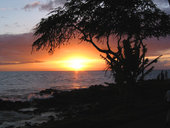 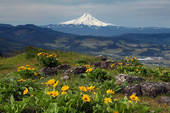 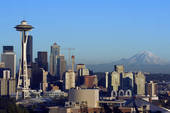 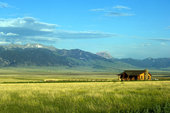 ,pacific & ,Nor?we/ ,3sortium = ,vi.n ,$uc,n	A resource of Portland State University, Program for Visual Impairments and Member StatesThe Program in Visual Impairments at Portland State University is pleased to announce the formation of an Orientation and Mobility Certification Program and is accepting applications for Summer 2011The program requires two, six-week summer sessions on campus, while the remainder of the program is delivered through web-based applications and culminates with an internship in or near the student's local community.This 31-credit program is designed as a focus for licensed Teachers of Students with Visual Impairments, Certified Rehabilitation Teachers or Certified Low Vision Therapists.  Applicants must have completed an accredited preparation program in one of the above areas to qualify for admission.  It is important to note that completion of an Orientation and Mobility program will not qualify the student for a teaching license.  If you wish to work with school age children and youth, most states require a teaching license or designation as an Education Specialist.  Be sure to check with your state to determine qualifications for working in the school system.The program of study follows the standards set by the Academy for Certification of Vision Rehabilitation and Education Professionals (ACVREP), and will prepare student to sit for the national examination for certification.Grant and scholarship funding may be available for qualified applicants.Consortium members (Hawaii, Montana, Oregon, Washington) automatically qualify for resident tuition and priority admissions. Additional funding may be available dependent upon federal grant funding or other sources.Year 1Year 2For complete program information and application procedures, please visit our website at:  www.pdx.edu/sped/vil or contact:James O. Bickford, Ed.D.Coordinator:  Program in Visual Impairments503.725.5495bickford@pdx.edu Summer FallWinterSpringFoundations of O&M I (5) Foundations of O&M II (4) Internship I (3)Internship I (cont)Techniques of O&M I (3) SummerFallWinterSpringInstructional Strategies (4)Internship II (9) Techniques of O&M II (3)